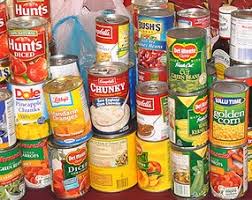 December 2, 2019 – December 12, 2019Please place your food items in the barrels in the first lobby. Please make sure thee cans are not out of date.++++++++++++++++++++++++++++++++++2 de diciembre de 2019-12 de diciembre de 2019Coloque sus alimentos en los barriles del primer vestíbulo. Asegúrese de que las latas no estén desactualizadas.Anderson Elementary School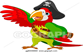 4911 Old Rock Cut RoadConley, GA 30288Phone number 770.473.3269 /Fax number 770.473.3272